											LUNCH IN THE ALLIANCE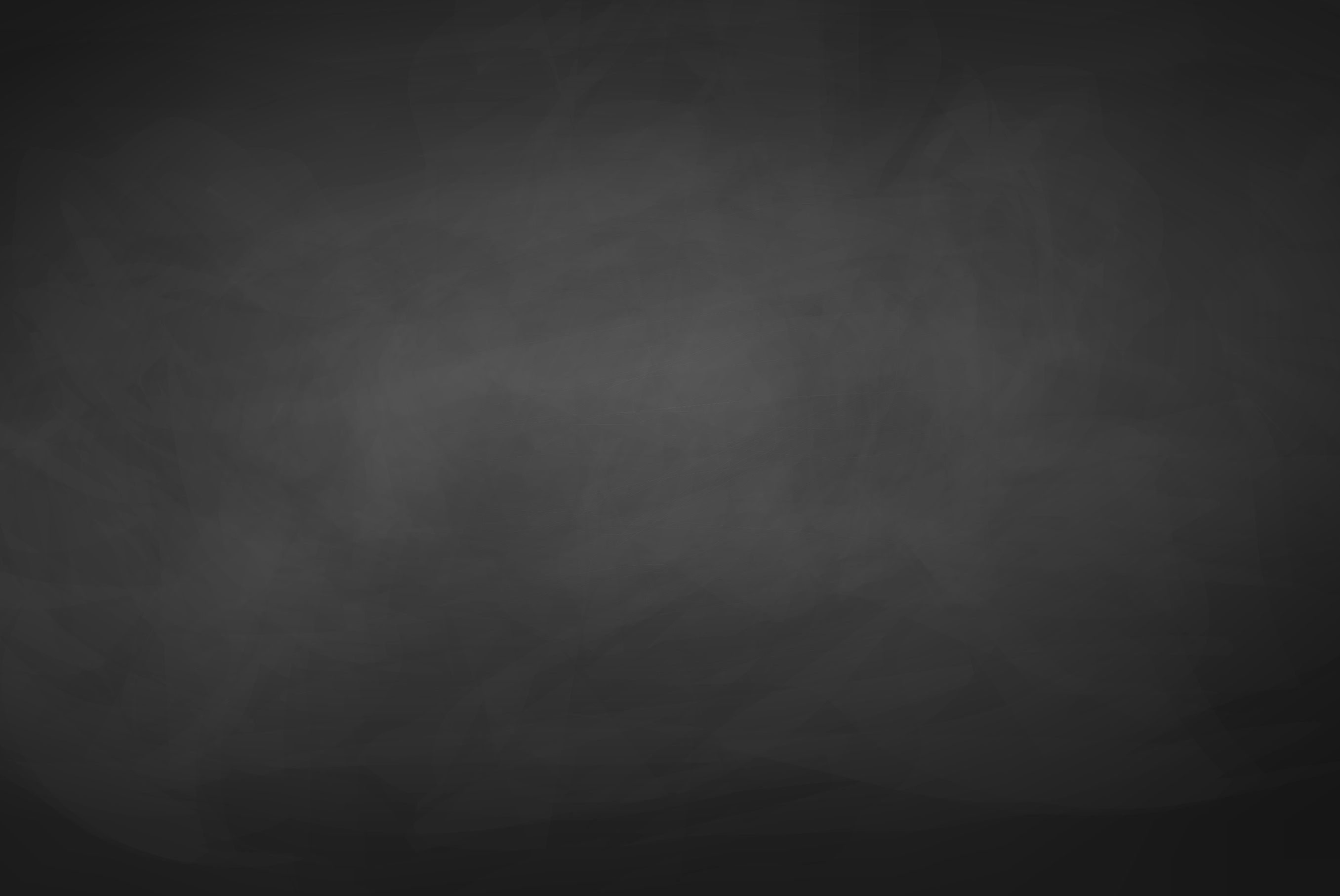 e 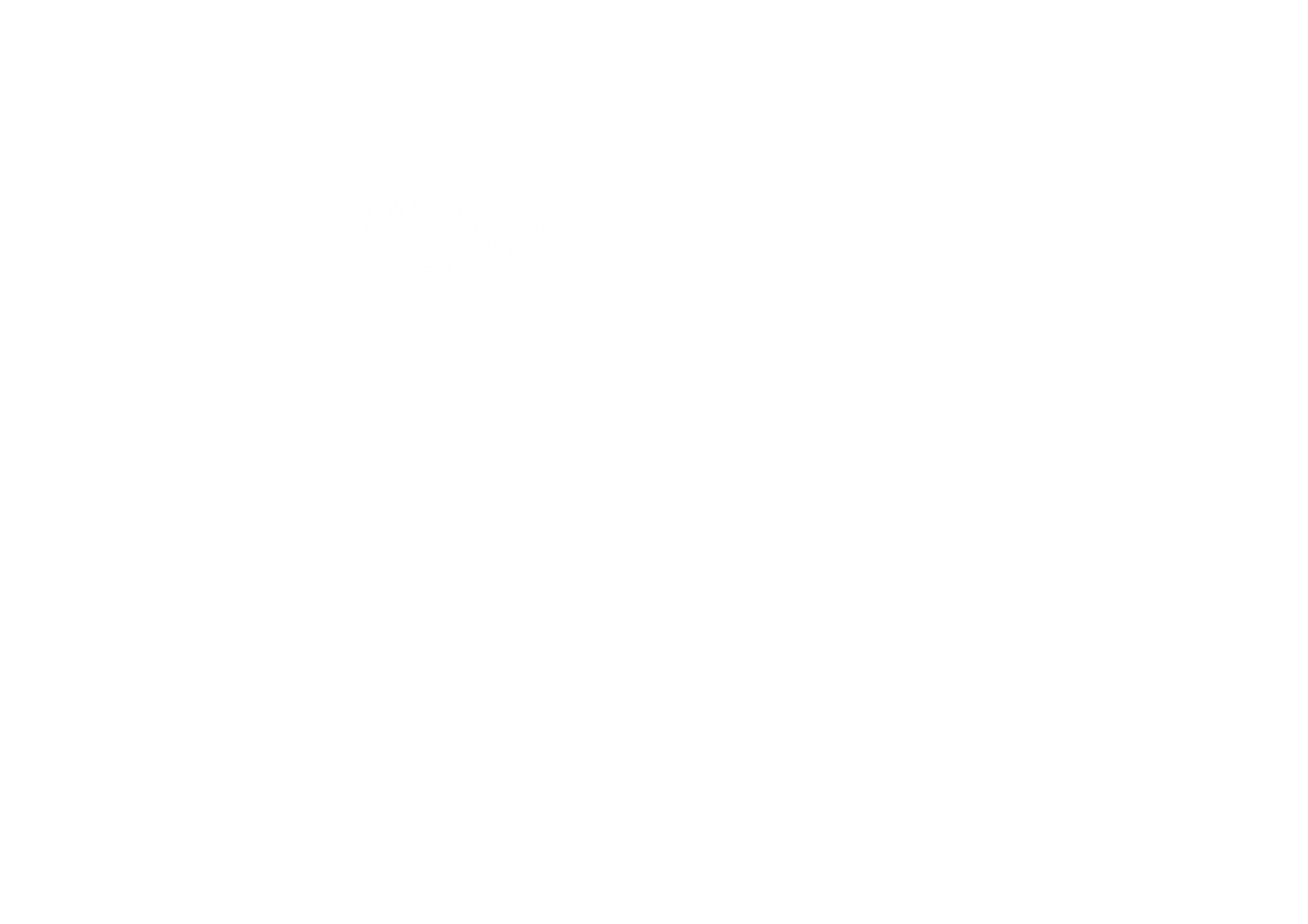 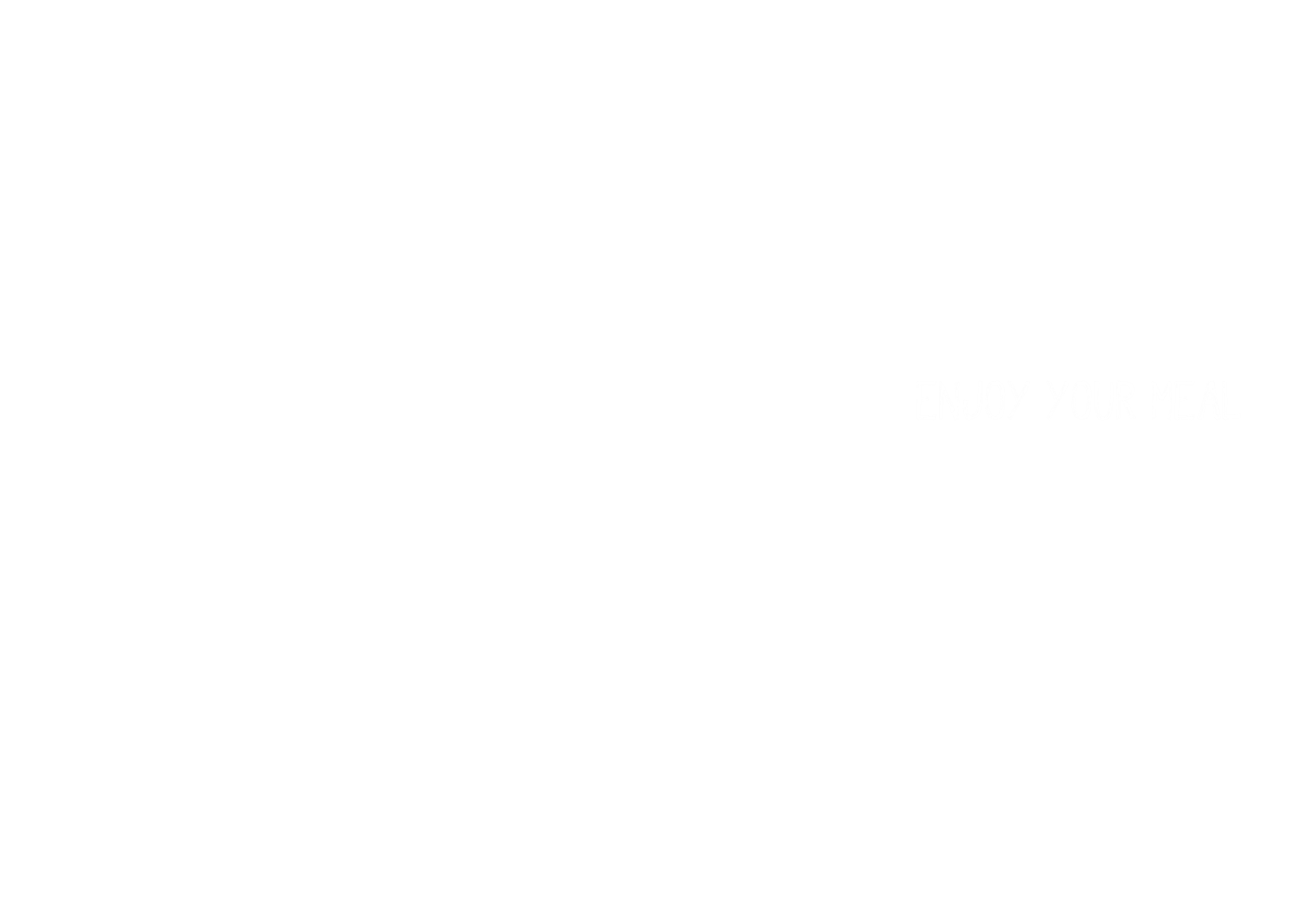 Monday25 OctoberTuesday26 OctoberWednesday27 OctoberThursday28 OctoberFriday29 OctoberCPXCPXCPXCPXSoup 
€ 1,45Soup 
€ 1,45Chinese Tomato soupOnion soupVVegetable soupTomato bell peper soupSandwich€ 3,50Sandwich€ 3,50Various breadrollsVarious breadrollsVarious breadrollsVarious breadrollsMeat component
€ 3,59Meat component
€ 3,59Lamb kebabBeef tartar with bacon onion sauceMexican burgerCrispy chickenFish component
€ 4,80Fish component
€ 4,80Heek filletSole filletFish burgerWolffishVegetable sidedish
€ 1,43Vegetable sidedish
€ 1,43VZucchiniVLeekVDeep-fry onionringsVGrilled vegetablesVegetable sidedish
€ 1,43Vegetable sidedish
€ 1,43VBell peperVArtichokeVTexan braise vegetablesVMange - toutPotato
€ 1,43Potato
€ 1,43VBaked potatoesVHotchpotchVSteakhouse friesVWedgesRice / pasta
€ 0,93Rice / pasta
€ 0,93VCouscousVMacaroniVWild riceVMafaldineVegetarian component
€ 6,20Vegetarian component
€ 6,20VBeanburgerVVegetarian satéVLentil burgerVVegetariacordon blueMeal salad € 6,30Meal salad € 6,30Ceasar saladSalad with salmonSalade NicoiseCarpaccio